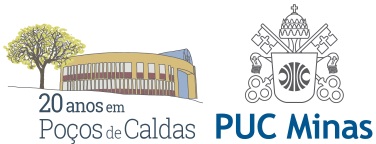 Curso de DireitoMATRIZ CURRICULAR DO CURSO DE DIREITO1º PERÍODO1º PERÍODO1º PERÍODODISCIPLINACHPRÉ-REQUISITOANTROPOLOGIA34ECONOMIA68FILOSOFIA: RAZÃO E MODERNIDADE68FORMAÇÃO DO MUNDO CONTEMPORÂNEO68INTRODUÇÃO AO ESTUDO DO DIREITO I68METODOLOGIA DO TRABALHO CIENTÍFICO34SOCIOLOGIA68CARGA HORÁRIA TOTAL DO PERÍODO4082º PERÍODO2º PERÍODO2º PERÍODODISCIPLINACHPRÉ-REQUISITODIREITO PENAL I68FILOSOFIA: ANTROPOLOGIA E ÉTICA68INTRODUÇÃO AO ESTUDO DO DIREITO II68INTRODUÇÃO AO ESTUDO DO DIREITO IPOLÍTICA68TEORIA GERAL DO ESTADO68TEORIA GERAL DO DIREITO68INTRODUÇÃO AO ESTUDO DO DIREITO ICARGA HORÁRIA TOTAL DO PERÍODO4083º PERÍODO3º PERÍODO3º PERÍODODISCIPLINACHPRÉ-REQUISITOCULTURA RELIGIOSA: FENÔMENO RELIGIOSO68DIREITO CIVIL I – OBRIGAÇÕES68TEORIA GERAL DO DIREITODIREITO PENAL II68DIREITO PENAL IDIREITO ROMANO E HISTÓRIA DO DIREITO68DIREITOS HUMANOS E FUNDAMENTAIS68TEORIA DA CONSTITUIÇÃO68TEORIA GERAL DO ESTADOCARGA HORÁRIA TOTAL DO PERÍODO4084º PERÍODO4º PERÍODO4º PERÍODODISCIPLINACHPRÉ-REQUISITOCULTURA RELIGIOSA: PESSOA E SOCIEDADE 34DIREITO CIVIL II – RESP. EXTRAC. TEOR. GERAL CONTRATOS68DIREITO CIVIL I – OBRIGAÇÕESDIREITO CONSTITUCIONAL I68TEORIA DA CONSTITUIÇÃODIREITO EMPRESARIAL I 68DIREITO CIVIL I – OBRIGAÇÕESDIREITO PENAL III68DIREITO PENAL IILÓGICA APLICADA AO DIREITO34FILOSOFIA: ANTROPOLOGIA E ÉTICATEORIA GERAL DO PROCESSO68CARGA HORÁRIA TOTAL DO PERÍODO4085º PERÍODO5º PERÍODO5º PERÍODODISCIPLINACHPRÉ-REQUISITODIREITO CIVIL III – CONTRATOS EM ESPÉCIE68DIREITO CIVIL II – RESP.  EXTRAC. TEORIA GERAL CONTRATOSDIREITO CONSTITUCIONAL II68TEORIA DA CONSTITUIÇÃODIREITO EMPRESARIAL II68DIREITO EMPRESARIAL IDIREITO PENAL IV68DIREITO PENAL IIDIREITO PROCESSUAL CIVIL I68TEORIA GERAL DO PROCESSOSOCIOLOGIA JURÍDICA68CARGA HORÁRIA TOTAL DO PERÍODO4086º PERÍODO6º PERÍODO6º PERÍODODISCIPLINACHPRÉ-REQUISITODIREITO CIVIL IV – FAMÍLIA68TEORIA GERAL DO DIREITODIREITO DO TRABALHO I68DIREITO EMPRESARIAL III68DIREITO CIVIL I – OBRIGAÇÕESDIREITO PENAL V68DIREITO PENAL IIDIREITO PROCESSUAL CIVIL II68DIREITO PROCESSUAL CIVIL IFILOSOFIA DO DIREITO68PSICOLOGIA34CARGA HORÁRIA TOTAL DO PERÍODO4427º PERÍODO7º PERÍODO7º PERÍODODISCIPLINACHPRÉ-REQUISITODIREITO CIVIL V – PROPR., POSSE E DIR. REAIS SOBRE COISAS ALHEIAS102TEORIA GERAL DO DIREITODIREITO DO TRABALHO II68DIREITO DO TRABALHO IDIREITO EMPRESARIAL IV68DIREITO EMPRESARIAL II DIREITO PROCESSUAL CIVIL III68DIREITO PROCESSUAL CIVIL I DIREITO PROCESSUAL PENAL I68TEORIA GERAL DO PROCESSOESTÁGIO SUPERVISIONADO I - PRÁTICA REAL51DIREITO PROCESSUAL CIVIL I ESTÁGIO SUPERVISIONADO I - PRÁTICA SIMULADA  (ADV. CIVIL)51DIREITO PROCESSUAL CIVIL I CARGA HORÁRIA TOTAL DO PERÍODO4768º PERÍODO8º PERÍODO8º PERÍODODISCIPLINACHPRÉ-REQUISITODIREITO ADMINISTRATIVO I68DIREITO CONSTITUCIONAL I DIREITO PROCESSUAL DO TRABALHO68DIREITO DO TRABALHO I DIREITO PROCESSUAL PENAL II68DIREITO PROCESSUAL PENAL IDIREITO TRIBUTÁRIO I68ESTÁGIO SUPERVISIONADO II – PRÁT. SIMULADA (ADV. CRIMINAL)51DIREITO PROCESSUAL PENAL IESTÁGIO SUPERVISIONADO II – PRÁTICA REAL51DIREITO PROCESSUAL CIVIL IHERMENÊUTICA E ARGUMENTAÇÃO JURÍDICA68METODOLOGIA DA PESQUISA JURÍDICA34DIREITO PROCESSUAL CIVIL IIICARGA HORÁRIA TOTAL DO PERÍODO4769º PERÍODO9º PERÍODO9º PERÍODODISCIPLINACHPRÉ-REQUISITODIREITO ADMINISTRATIVO II68DIREITO ADMINISTRATIVO IDIREITO CIVIL VI – SUCESSÕES68DIREITO CIVIL IV – FAMÍLIADIREITO FINANCEIRO E FINANÇAS PÚBLICAS34DIREITO INTERNACIONAL PÚBLICO68DIREITO TRIBUTÁRIO II68DIREITO TRIBUTÁRIO IESTÁGIO SUPERV. III – PRÁT. SIMULADA (MP E MAGISTRATURA)85DIR. PROC. CIVIL I + DIR. PROC. PENAL IESTÁGIO SUPERVISIONADO III - PRÁTICA REAL51MONOGRAFIA68METODOLOGIA DA PESQUISA JURÍDICA CARGA HORÁRIA TOTAL DO PERÍODO51010º PERÍODO10º PERÍODO10º PERÍODODISCIPLINACHPRÉ-REQUISITODIREITO ADMINISTRATIVO III68DIREITO ADMINISTRATIVO I DIREITO ECONÔMICO68DIREITO INTERNACIONAL PRIVADO68TEORIA GERAL DO DIREITODIREITO PREVIDENCIÁRIO68DIREITO CONSTITUCIONAL IIESTÁGIO SUPERV. IV – PRÁT. SIMULADA (REC. E AÇÕES CONSTITUCIONAIS)68DIREITO PROCESSUAL CIVIL IESTATUTO DA OAB34ESTAR MATRICULADO NO 10º PERÍODO OPTATIVA68ESTAR MATRICULADO NO 10º PERÍODO CARGA HORÁRIA TOTAL DO PERÍODO442Hora-relógioHora-aulaCarga horária total (sem ACG)3.6554.386Carga horária ACG 155186Carga horária total do curso (com ACG)3.8104.572DISCIPLINAS OPTATIVASCHTEMAS DE DIREITO AMBIENTAL 68TEMAS DE DIREITO CIVIL 68TEMAS DE DIREITO CIVIL: ÊNFASE EM BIODIREITO 68TEMAS DE DIREITO COMUNITÁRIO 68TEMAS DE DIREITO CONSTITUCIONAL 68TEMAS DE DIREITO DA CRIANÇA E DO ADOLESCENTE 68TEMAS DE DIREITO DO COMÉRCIO INTERNACIONAL 68TEMAS DE DIREITO DO CONSUMIDOR E RELAÇÕES JURÍDICAS DE CONSUMO 68TEMAS DE DIREITO DO TRABALHO 68TEMAS DE DIREITO E INTERNET 68TEMAS DE DIREITO ELEITORAL 68TEMAS DE DIREITO PENAL 68TEMAS DE DIREITO PROCESSUAL CIVIL 68TEMAS DE DIREITO PROCESSUAL PENAL68TEMAS DE DIREITO PROCESSUAL: MEDIAÇÃO E ARBITRAGEM68TEMAS DE DIREITO TRIBUTÁRIO68TEMAS DE TEORIA E FILOSOFIA DO DIREITO 68